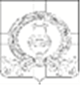 СОВЕТ НАРОДНЫХ ДЕПУТАТОВКАРАЧУНСКОГО СЕЛЬСКОГО ПОСЕЛЕНИЯРАМОНСКОГО МУНИЦИПАЛЬНОГО РАЙОНАВОРОНЕЖСКОЙ ОБЛАСТИР Е Ш Е Н И Еот 29.01.2019 № 158с. КарачунО внесении изменения в решение Совета народных депутатов Карачунского сельского поселения Рамонского муниципального района Воронежской области от 27.09.2018 № 140 «Об утверждении Положения об оплате труда муниципальных служащих органов местного самоуправления Карачунского сельского поселения Рамонского муниципального района Воронежской области»б     установлении    В целях приведения в соответствие с действующим законодательством и, рассмотрев экспертное заключение правового управления правительства Воронежской области от 20.11.2018 № 19-62/18011445П, Совет народных депутатов Карачунского сельского поселения Рамонского муниципального района Воронежской области р е ш и л:1. Внести следующее изменение в решение Совета народных депутатов Карачунского сельского поселения Рамонского муниципального района Воронежской области от 27.09.2018 № 140 «Об утверждении Положения об оплате труда муниципальных служащих органов местного самоуправления Карачунского сельского поселения Рамонского муниципального района Воронежской области» в части, касающейся Приложения «Положение об оплате труда муниципальных служащих органов местного самоуправления Карачунского сельского поселения Рамонского муниципального района Воронежской области» (далее - Положение):1.1. Подпункт 1.3 пункта 1 Положения «Размер оплаты труда муниципального служащего» дополнить предложением следующего содержания:«-ежемесячная надбавка к должностному окладу гражданам, допущенным к государственной тайне на постоянной основе, устанавливаемая законом Воронежской области в размерах и в порядке, определяемых федеральным законодательством.».2. Обнародовать настоящее решение в соответствии с Уставом Карачунского сельского поселения Рамонского муниципального района Воронежской области.3. Контроль исполнения настоящего решения оставляю за собой.Глава сельского поселенияВ. А. Щербаков